1.mellékletJÓVÁHAGYANDÓ MUNKARÉSZ – Rendelet-tervezetNagykovácsi Nagyközség Önkormányzat Képviselő-testületének…/2017. (……) önkormányzati rendelete Nagykovácsi Nagyközség Helyi Építési Szabályzatának, valamint Szabályozási Tervének jóváhagyásáról szóló 19/2009. (IX.01.) Kt. sz. rendelet módosításárólNagykovácsi Nagyközség Önkormányzatának Képviselő-testülete az Alaptörvény 32. cikk (2) bekezdésében és az épített környezet alakításáról és védelméről szóló 1997. évi LXXVIII. törvény 6/A.§ (3) bekezdésében és a 62. § (6) bekezdés 6. pontjában kapott felhatalmazás alapján, Magyarország helyi önkormányzatairól szóló 2011. évi CLXXXIX. törvény 13. § (1) bekezdése 1. pontjában és az épített környezet alakításáról és védelméről szóló 1997. évi LXXVIII. törvény 6. § (1) bekezdésében meghatározott feladatkörében eljárva, a 314/2012.(XI.8.) kormányrendelet 28.§ (1), 42/A.§-ban foglaltak szerint biztosított véleményezési jogkörében eljáró Pest Megye Állami Főépítésze véleményének kikérésével, Nagykovácsi Nagyközség Helyi Építési Szabályzatának jóváhagyásáról szóló 19/2009. (IX.01.) Kt. sz. rendeletét (a továbbiakban: HÉSz) a következők szerint módosítja:1. §A HÉSz 21.§ (4) bekezdés helyébe az alábbi rendelkezés lép:„(4) SZT-3/M2 Amerikai Iskola és a 0126/1 hrsz út közötti területek szabályozási terve területére (HÉSz 6. sz. melléklet), az alábbi előírásokat is be kell tartani:A Budai Tájvédelmi Körzet határán húzódó kerítést tájba illően, áttört szerkezettel kell kialakítania. A Tájvédelmi Körzet határán épülő kerítés magassága legfeljebb , a kerítés lábazata legfeljebb  lehet.Az új közintézmény (pl. iskola, szociális/nyugdíjas otthon,) létesítése esetén az intézménykert kialakítására vonatkozóan az engedélyezési terv részeként kertépítészeti tervet kell készíteni.A zöldfelületek kialakítására az alábbi előírások vonatkoznak:A zöldfelület minden 150m²-én 1 db lombos fa, vagy 40 db legalább közepes növekedésű (1- magasra növő) cserje elültetése szükséges. Az övezetben a telkek teljes területére kiterjedő zöldfelületi rendezés, zöldfelületi felújítás csak kertépítészeti engedélyezési terv alapján történhet.a telkek zöldfelülettel borított részének legalább ¼-ét háromszintű (gyep- cserje- és lombkoronaszint együttesen), növényzet alkalmazásával kell kialakítani. Kizárólag egyszintű növényzet (gyep) a zöldfelülettel fedett terület legfeljebb felét boríthatja. a parkolók telken belül is fásítva alakítandók ki: 4 parkolóhelyenként legalább 1, legalább kétszer iskolázott, közepes növekedésű, lombos fa telepítendő.a kötelező zöldfelület számításnál a zöldfelület mértékébe a gyepes sportpálya egyszintű növényzetként 100 % mértékig, a gyephézagos burkolat közül a műanyag gyepráccsal fedett és gyepesített terület 50 % mértékig beszámítható. Egyéb gyephézagos burkolat (pl. gyephézagos betonburkolat) a kötelező legkisebb zöldfelület számításnál nem vehető figyelembe.”2. §A HÉSz 22.§ (5) bekezdés f) pontja helyébe az alábbi rendelkezés lép:„f) Az övezet részletes előírásai:** Az elő-, oldal- és hátsókert méretét e rendelet 6. sz. melléklete (SZT-3/M2 Amerikai Nemzetközi Iskola és a 0126/1 hrsz földút közötti területek szabályozási terve) határozza meg.”3. §A HÉSz 6. sz. mellékletének helyébe e rendelet 1. melléklete lép.4. §(1) Ez a rendelet az kihirdetését követő napon lép hatályba.(2) 	E rendelet előírásait a hatálybalépését követően indult ügyekben kell alkalmazni.Nagykovácsi, 2017. ………..………………………………….. 	……………………………………	Kiszelné Mohos Katalin	Papp István			polgármester		jegyzőmelléklet a …/2017. önkormányzati rendelethez„6. sz. mellékletA rendelet mellékletét képező SZABÁLYOZÁSI tervek„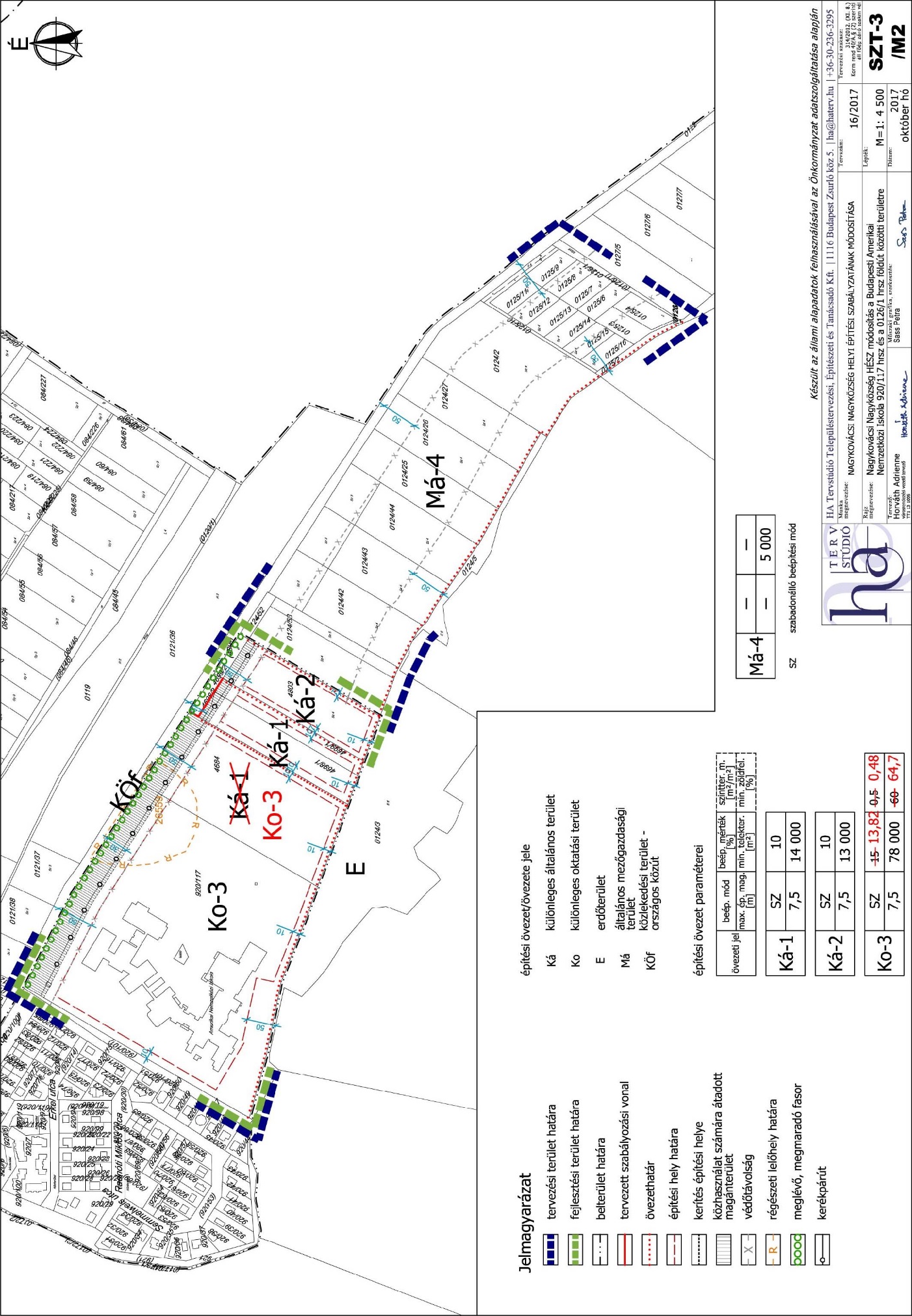 Általános indokolásA kérelemben kitűzött cél a Nagykovácsi Nagyközség Helyi Építési Szabályzatának, valamint Szabályozási Tervének jóváhagyásáról szóló 19/2009. (IX.01.) Kt. sz. rendelet módosításával érhető el. A szükséges előkészítő munkálatok után a rendelet módosítására készült az előterjesztés.Részletes indokolás §Az SZT-3/M2 Amerikai Iskola és a 0126/1 hrsz út közötti területek szabályozási terve területére (HÉSz 6. sz. melléklet) vonatkozó előírásokat tartalmazza. §Az övezet részletes előírásait tartalmazza. §A HÉSz 6. sz. mellékletének módosítását tartalmazza. §Hatályba léptető rendelkezés.Ko-3Az építési telek általános határértékeiAz építési telek általános határértékeiAz építési telek általános határértékeiAz építési telek általános határértékeiAz építési telek általános határértékeiAz építési telek általános határértékeiAz építési telek általános határértékeiAz épületKo-3legkisebb alakíthatólegnagyobblegnagyobblegkisebblegkisebblegkisebblegkisebblegnagyobbKülönleges oktatási övezetterületebeépítés mértéke szintterületi mutatózöldfelület mértékeoldalkerthátsókertelőkertépítmény-magasságSZszabadonállóm2%m2/m2%mmmmSZszabadonálló78 00013,820,4864,710,0**10**10,0**7,5RajzszámRajzszámTerület megnevezéseiMéretaránySZT-1/MSZT-1/MKossuth Lajos utca és Ady Endre utca melletti gazdasági terület Szabályozási tervmódosításM=1 : 3 000SZT-2SZT-2Zsíroshegyalja, Nagyszénásalja Kálváriadomb lakóterületek - 933-935, 1001/1-1001/5, 1002-1606, 1690-2625, 4396-4399, 4404-4405, 4410-4411, 4660-4682 hrsz területek Szabályozási terveM=1 : 2 000SZT-3/M2Nagykovácsi Nagyközség HÉSz módosítás a Budapesti Amerikai Nemzetközi Iskola 920/117 hrsz területe és a 0126/1 hrsz földút közötti területreNagykovácsi Nagyközség HÉSz módosítás a Budapesti Amerikai Nemzetközi Iskola 920/117 hrsz területe és a 0126/1 hrsz földút közötti területreM=1 : 4 500SZT-4Nagykovácsi Sport- és wellness szálloda projekt terület - 4800, 4801, 4802/1/2 hrsz Szabályozási terveNagykovácsi Sport- és wellness szálloda projekt terület - 4800, 4801, 4802/1/2 hrsz Szabályozási terveM=1 : 2 000SZT-5„Kecskehát” terület Szabályozási terve„Kecskehát” terület Szabályozási terveM=1 : 2 000SZT-6Nagykovácsi Kálváriakert - 4225 - 4418 hrsz területSzabályozási terveNagykovácsi Kálváriakert - 4225 - 4418 hrsz területSzabályozási terveM=1 : 2 000SZT-7/MNagykovácsi Nagyszénás kert melletti terület Szabályozási tervmódosításaNagykovácsi Nagyszénás kert melletti terület Szabályozási tervmódosításaM=1:2 000SZT-8Nagykovácsi Bánya utcai terület 1608-1689 hrsz Szabályozási terveNagykovácsi Bánya utcai terület 1608-1689 hrsz Szabályozási terveM=1 : 2 000SZT-9Nagykovácsi Főút melletti gazdasági terület Szabályozási terveNagykovácsi Főút melletti gazdasági terület Szabályozási terveM=1:2 000